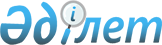 О дополнительных мерах по государственному регулированию цен и тарифов на услуги предприятий-монополистовПостановление Правительства Республики Казахстан от 9 апреля 1999 года № 400



      В целях стабилизации ситуации на внутренних рынках республики и на основании Указа Президента Республики Казахстан от 18 декабря 1995 года № 2688 
 Z952688_ 
 , имеющего силу конституционного закона, "О Правительстве Республики Казахстан", Правительство Республики Казахстан постановляет: 



      1. Ввести государственное регулирование цен на производство и снабжение тепловой энергией, услуги по газоснабжению, электроснабжению, водоснабжению, эксплуатации подъездных железнодорожных путей, оказываемые хозяйствующими субъектами, занимающими доминирующее положение на рынках и использующими его для необоснованного повышения цен и тарифов. 



      2. Установить, что: 



      1) информация о ценах на товары (работы, услуги), реализуемые на территории Республики Казахстан, должна представляться потребителям в тенге; 



      2) при заключении договоров между резидентами Республики Казахстан цены устанавливаются только в тенге;



      3) при отсутствии приборов учета коммунальных услуг размер платы за газоснабжение, электроснабжение, водоснабжение, теплоснабжение определяется исходя из действующих норм потребления, не превышающих нормы по состоянию на 1 января 2003 года; 



      4) в целях недопущения прерывания в обеспечении электроэнергией и газом регионов, закупающих электроэнергию и газ за пределами Республики Казахстан и не имеющих возможности альтернативных поставок от казахстанских производителей, изменение тарифов на газ и электроэнергию для потребителей может осуществляться ежемесячно, исходя из динамики среднего биржевого курса доллара США за месяц, в порядке, устанавливаемом Агентством Республики Казахстан по регулированию естественных монополий и защите конкуренции. 



      


Сноска. В пункт 2 внесены изменения - постановлением Правительства РК от 25 апреля 2001 г. N 548 


 P010548_ 
 


; от 26 марта 2003 г. 


 N 297 


.


 



      3. Ограничения, установленные в подпунктах 1) и 2) пункта 2 настоящего постановления не распространяются на цены, установленные на услуги организаций в случаях, предусмотренных законодательством по регулированию естественных монополий и международными договорами, участником которых является Республика Казахстан. 



      4. Агентству Республики Казахстан по регулированию естественных монополий и защите конкуренции обеспечить введение государственного регулирования цен на производство и снабжение тепловой энергией, услуги по газоснабжению, электроснабжению, водоснабжению, эксплуатации подъездных железнодорожных путей, оказываемые хозяйствующими субъектами, занимающими доминирующее положение на рынках. 



      5. Министерствам, агентствам и иным центральным и местным исполнительным органам привести ранее принятые нормативные акты в соответствие с настоящим постановлением.



      6. Настоящее постановление вступает в силу с даты подписания и подлежит опубликованию.


  

Премьер-Министр




Республики Казахстан


					© 2012. РГП на ПХВ «Институт законодательства и правовой информации Республики Казахстан» Министерства юстиции Республики Казахстан
				